ВИМОГИ ДО ОФОРМЛЕННЯ ЗВІТУ ПРО ПРОХОДЖЕННЯПРАКТИКИЗвіт про навчальну практику має нараховувати 30-40 сторінок машинописного тексту (без врахування додатків). За змістом і структурою звіт повинен відповідати програмі практики. Звіт повинен містити відомості про конкретну роботу, виконану студентом на робочому місці.Вимоги до оформлення звіту встановлюються навчальним закладом відповідно до державного стандарту:звіт друкується державною мовою на одному боці аркуша формату А4 (210на297 мм) через 1,5 міжрядкових інтервали шрифтом розміру 14 пт.;межі оформлення тексту (поля): верхнє та нижнє – не менше 20 см, праве – не менше 10 см, ліве – не менше 2,5 см.шрифтом Times New Roman (розмір – 14);абзац – 1,25 см;вирівнювання по ширині;колір тексту – чорний.Першою сторінкою звіту є титульний аркуш, який входить до загальної нумерації сторінок роботи. На титульному аркуші та змісті номер сторінки не ставлять. Другою сторінкою є зміст звіту проходження практики. Нумерація сторінок звіту розпочинатися зі вступу (сторінка 3) і має бути наскрізною. Номер сторінки проставляється арабськими цифрами у правому нижньому куті сторінки без крапки в кінці.Нумерацію ілюстрацій (схеми, графіки, рисунки), формули і таблиці необхідно подавати в звіті безпосередньо після тексту, де вони згадані вперше, або на наступній сторінці. Ілюстрації і таблиці, які розміщені на окремих сторінках звіту, не включають до загальної нумерації сторінок. На всі ілюстрації мають бути посилання в тексті. Ілюстрації позначають словом «Рис.» і нумерують послідовно в межах розділу, за винятком ілюстрацій, поданих у додатках.Номер ілюстрації повинен складатися з номера розділу і порядкового номера ілюстрації, між якими ставиться крапка (наприклад, Рис. 1.2 – Назва). Номер ілюстрації та її назву розташовують під ілюстрацією симетрично до тексту (вирівнювання по центру).Таблиці нумерують послідовно в межах розділу, за винятком таблиць, поданих у додатках. У правому верхньому куті над відповідним заголовком таблиці розташовують напис «Таблиця» із зазначенням її номера, який складається із номера розділу і порядкового номера таблиці, між якими ставиться крапка (наприклад: Таблиця 1.2 – це друга таблиця першого розділу або теми). Назва таблиці міститься нижче, по центру сторінки.При переносі частини таблиці на інший аркуш слово «Таблиця» та її номер вказують разом із назвою один раз над першою частиною таблиці, над іншими частинами таблиці пишуть слова «Продовження табл.» і зазначають її номер, наприклад: «Продовження табл. 1.2».Нумерацію формул здійснюють окремо від нумерації таблиць і нумерації рисунків послідовно в межах розділу. Номер формули повинен складатися з номера розділу і порядкового номера формули, між якими ставиться крапка. Номери формул пишуть біля правого поля аркуша на рівні відповідної формули в круглих дужках (наприклад: «(3.1)» – це перша формула третього розділу). Самі ж формули друкують симетрично основному тексту та виконують (по можливості) за допомогою редактора формул, наприклад Microsoft Equation.Додатки оформлюють як продовження звіту проходження практики після списку використаних джерел. Додаток повинен мати заголовок, надрукований симетрично відносно тексту сторінки. Усі додатки, незалежно від характеру (звітні форми, аналітично-розрахункові таблиці, громіздкі ілюстративні схеми, комп’ютерні розрахунки, програмний код, екранні копії тощо), повинні мати заголовок, у якому відображено зміст інформації, що містить той чи інший додаток. Додатки позначають великими літерами української абетки, починаючи з А, за винятком літер Г, Ґ, Є, З, І, І, Й, О, Ч, Ь. Після слова «Додаток» друкують літеру, що позначає його послідовність. Наприклад: Додаток А; Додаток Б і т.д.В тексті звіту про практику має бути коротко описана робота, особисто виконана студентом. Звіт підписується студентом-практикантом та перевіряється і затверджується керівниками практики від коледжу та бази практики. Цей звіт після захисту здається в коледж разом з оформленим відповідним чином (окремій папці) і підписаним щоденником. 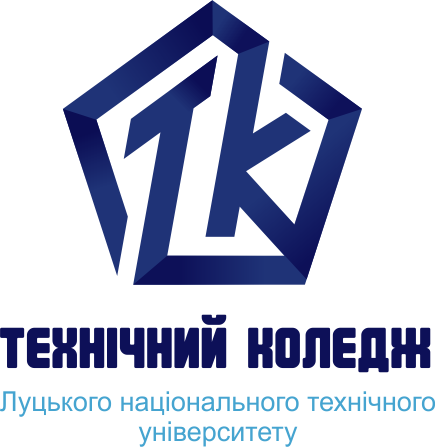 